Муниципальное казенное общеобразовательное учреждение«Новопоселковая средняя общеобразовательная школа »Сулейман Стальского района.Отчет о проведении всероссийского урока безопасности школьников в сети Интернет.МКОУ Новопоселковая СОШ  12 декабря 2018 года учитель  информатики и математики Аюбова Насима Султановна провела всероссийский урок безопасности школьников в сети Интернет среди 8-11 классов.Цель данного мероприятия обеспечение информационной безопасности несовершеннолетних обучающихся и воспитанников путем привития им навыков ответственного и безопасного поведения в современной информационно-телекоммуникационной среде. В рамках урока «Интернет-безопасность» обучающиеся познакомились с международными стандартами в области информационной безопасности детей, которые отражены в российском законодательстве. Особое  внимание обучающихся обращено на классификацию вредоносных информационных ресурсов: - информация, причиняющая вред здоровью и  развитию детей; - информация, запрещенная для распространения среди детей; - информация, ограниченная для распространения среди детей определенных возрастных категорий. На уроке затронуты следующие аспекты: - перечень рисков, подстерегающих ребенка в сети Интернет; - рекомендации по грамотному использованию электронной почты; - технологии безопасного общения в средах мгновенного обмена сообщениями.-Основной ожидаемый результат - в ходе урока  Интернет - безопасности обучающиеся должны научиться делать более безопасным и полезным свое время пребывания в сети Интернет и иных информационно телекоммуникационных сетях, а именно: - критически относиться к сообщениям и иной информации, распространяемой в сетях Интернет, мобильной (сотовой) связи, посредством иных электронных средств массовой коммуникации; - отличать достоверные сведения от недостоверных, вредную для них информацию от безопасной; - избегать навязывания им информации, способной причинить вред их здоровью, нравственному и психическому развитию, чести, достоинству и репутации; распознавать признаки злоупотребления их неопытностью и доверчивостью, попытки вовлечения их в противоправную и иную антиобщественную деятельность; - анализировать степень достоверности информации и  подлинность ее  источников; применять эффективные меры самозащиты от нежелательных.Учащиеся были ознакомлены  с полезными  ссылками: 1) http://www.kaspersky.ru – антивирус «Лаборатория Касперского»; 2) http://www.onlandia.org.ua/rus/ - безопасная web-зона; 3) http://www.interneshka.net – международный онлайн-конкурс по безопасному использованию Интернета;   Размещено на сайте МКОУ Новопоселковая СОШ   http://novop.dadestanschool.ru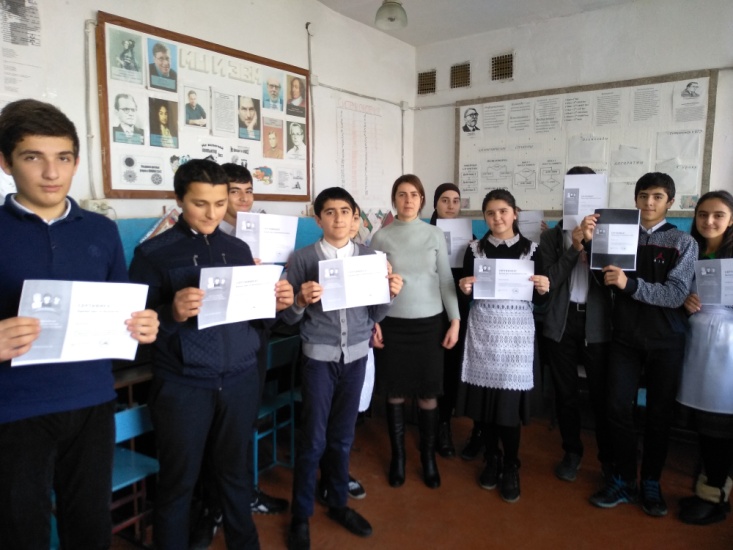 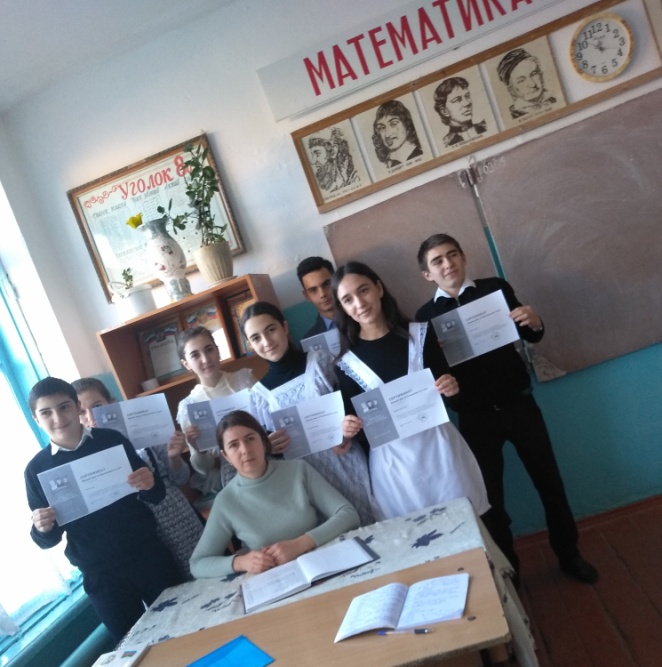 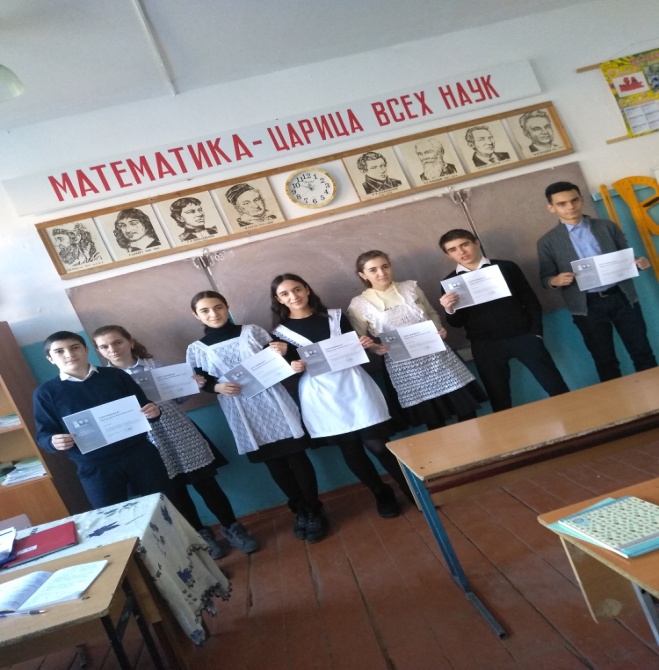 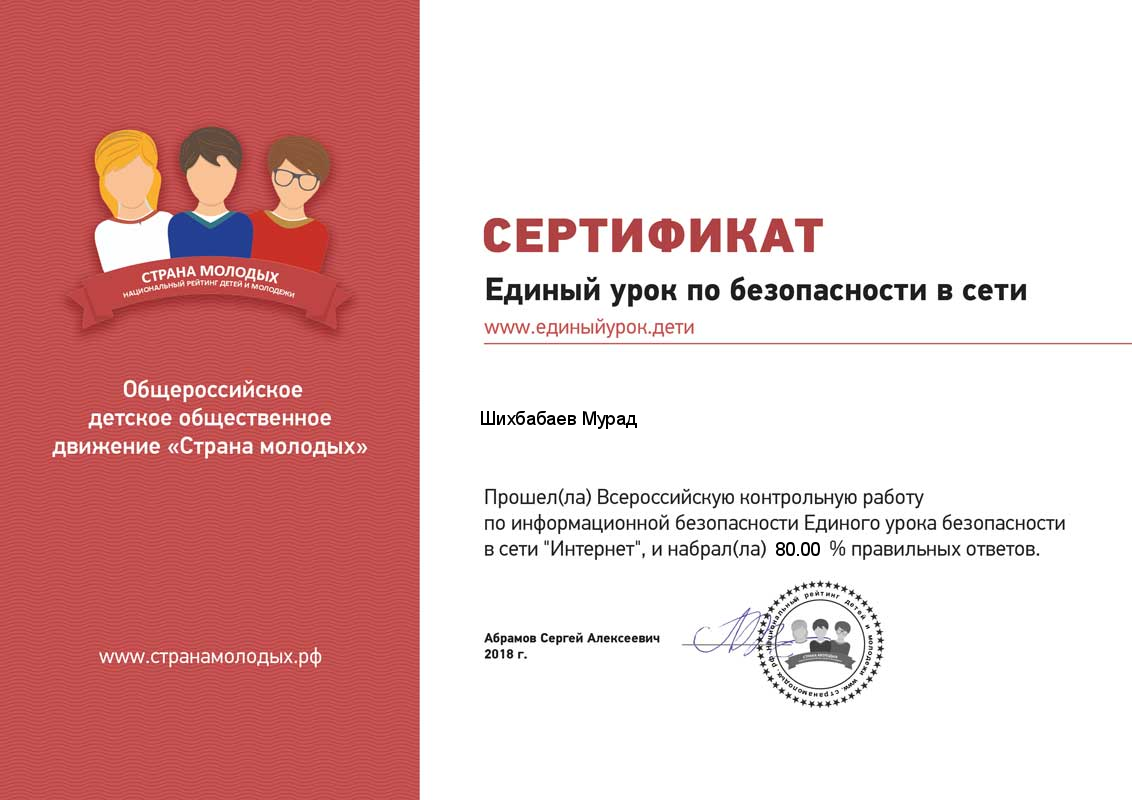 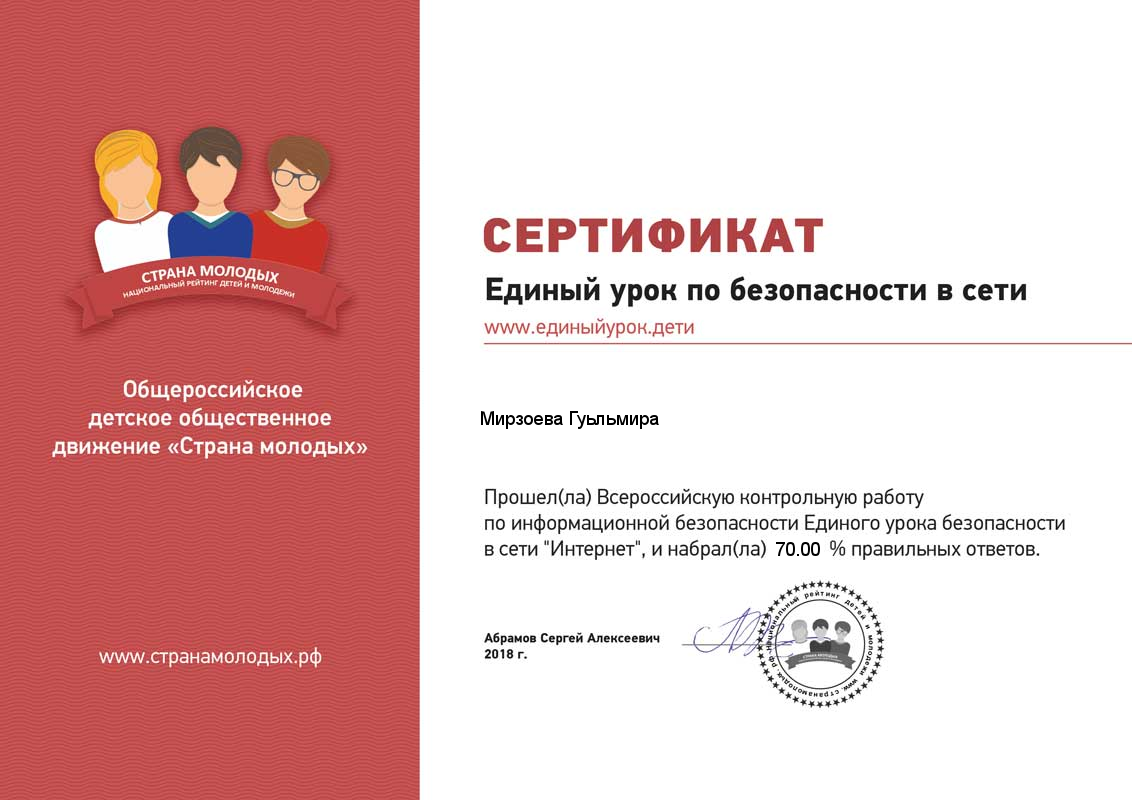 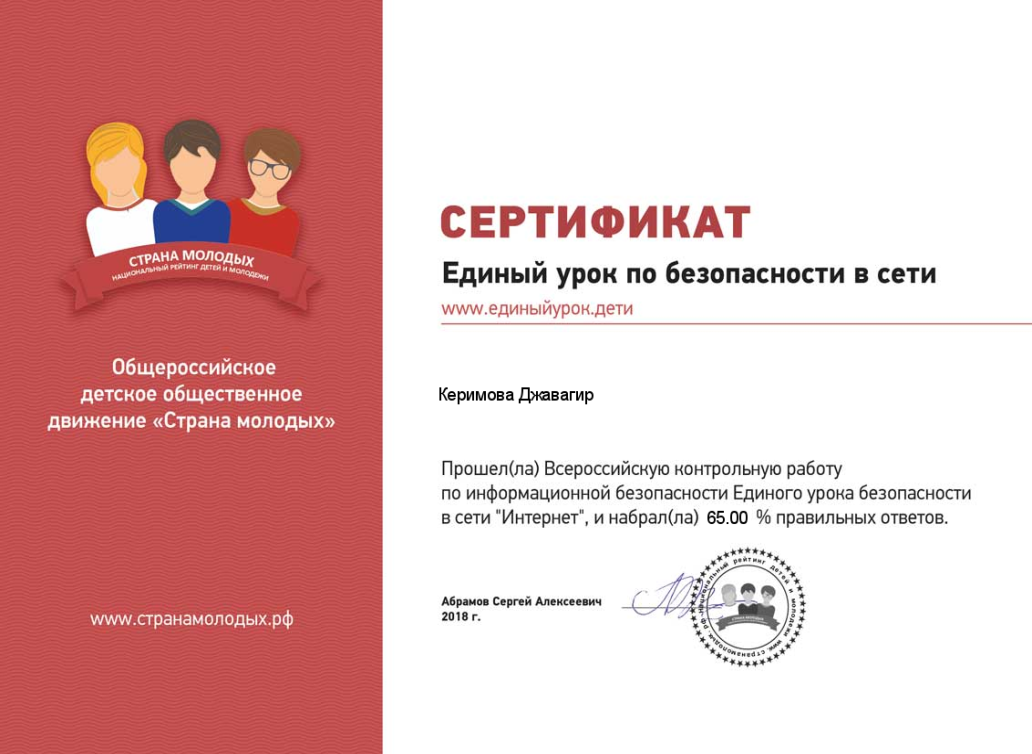 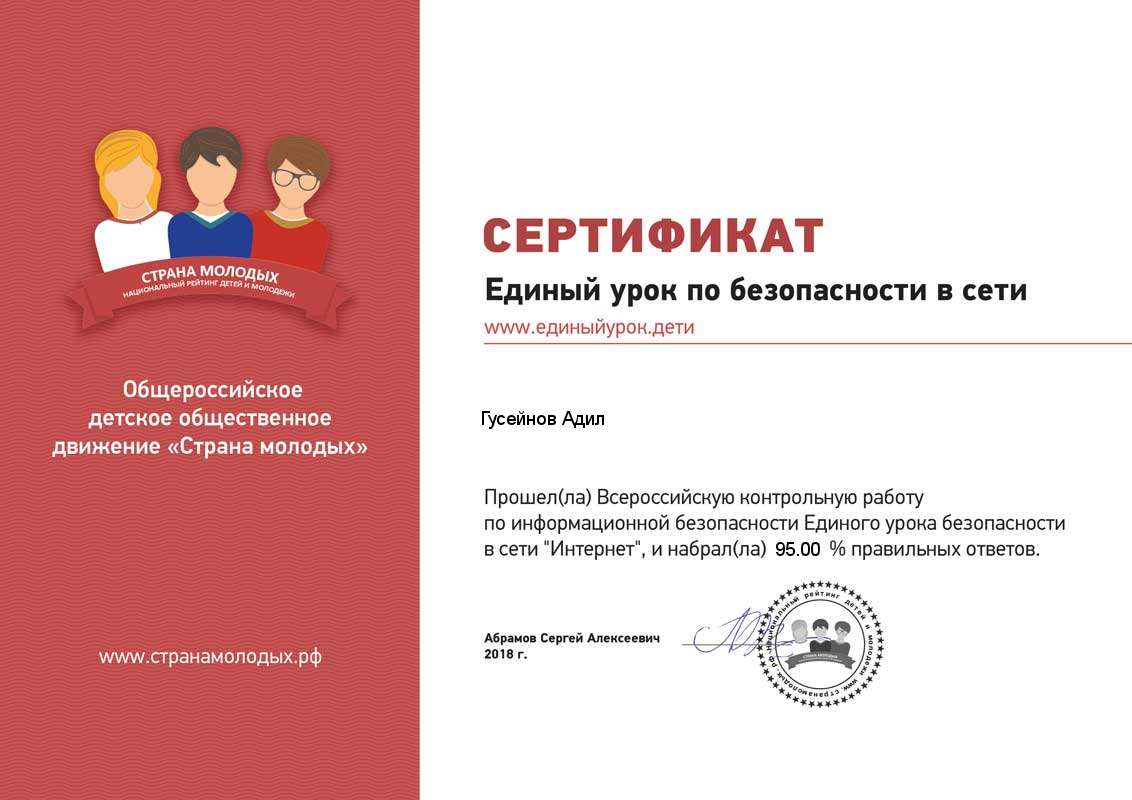 